Государственное бюджетное профессиональное образовательное учреждение«Дзержинский техникум бизнеса и технологий»ПРОЕКТвнеурочного мероприятияУРОК ИНФОРМАЦИОННОЙ БЕЗОПАСНОСТИ.ЦИФРОВАЯ ГИГИЕНАРазработала:  Радевич Любовь Ивановна,преподаватель информационных технологий   и профессиональных модулейДзержинск2023г.СодержаниеВведение	31 Паспорт	42 План  внеклассного мероприятия	43 Самоанализ внеклассного мероприятия	6Список источников информации	7Приложение А  Словарь используемых понятий	8Приложение Б  Задания теста	10ВведениеМинистерством просвещения Российской Федерации подготовлен календарь образовательных событий на 2022/2023 учебный год, приуроченных к государственным и национальным праздникам России, памятным датам и событиям российской истории и культуры. Именно этот календарь стал основой для проведения тематических классных часов, организации спецпроектов и поездок, проведения школьных и внеклассных мероприятий.В течение всего 2022/2023 учебного года во всех образовательных организациях страны проводятся открытые уроки ОБЖ.Понимая, как важно привить студентам правила грамотного поведения в Интернете, как важно сформировать понимание ценности человеческой жизни в ГБПОУ ДТБТ на учебных занятиях и во внеурочной деятельности на протяжении семи лет проводится комплекс мероприятий, включающий проведение Единого урока по основам информационной безопасности, викторины, конкурсов плакатов и листовок, тестирование на сайте «Сетевичок» и «Лаборатории Касперского», участие в вебинаре «Учителя, родители и дети в цифровом пространстве». Урок информационной безопасности «Цифровая гигиена» имеет цель – представить обучающимся информацию об угрозах и правилах поведения в цифровой среде. Тема, цель и задачи мероприятия соответствует требованиям ФГОС СПО (в том числе ФГОС СПО по ТОП-50) и программы воспитания. Проводимое мероприятие направленно на формирование общих и профессиональных компетенций (знать основные угрозы и методы обеспечения информационной безопасности; уметь использовать информационные ресурсы для поиска и хранения информации, уметь применять методы и средства защиты информации), личностных результатов воспитания (ЛР7, ЛР10, ЛР16), Soft Skils аналитической группы.Проект внеурочного занятия разработан с учётом информационных, технических и коммуникативных аспектов информационной безопасности. Используемое оснащение соответствует требованиям ФГОС СПО, задачам мероприятия и программам воспитания.Методические материалы разработаны на основе учебных изданий АО «Издательство «Просвещение»». Материалы могут быть использованы преподавателями ИКТ, классными руководителями, педагогами дополнительного образования.1 Паспорт2 План  внеклассного мероприятия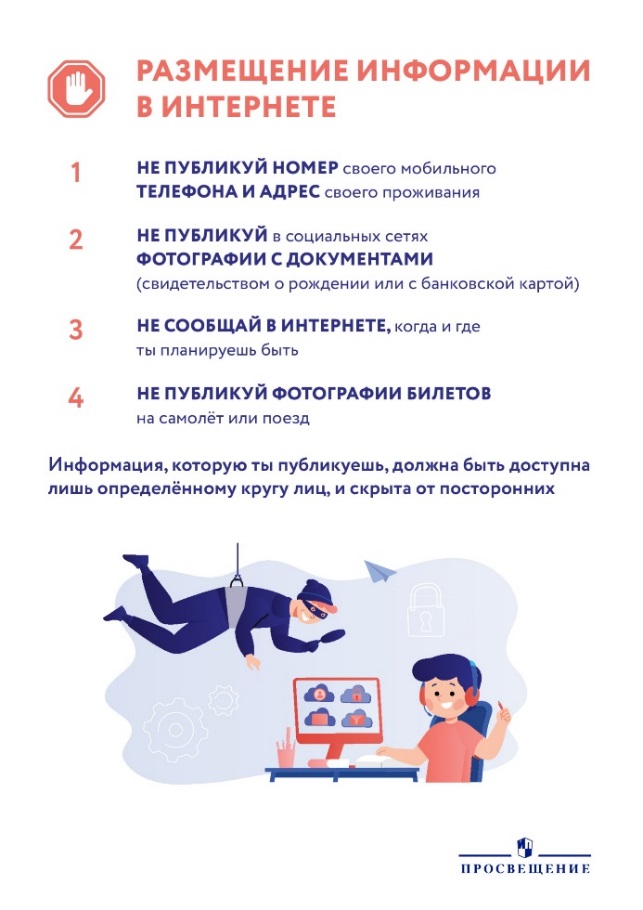 Рисунок 13 Самоанализ внеклассного мероприятияМероприятие было подготовлено целенаправленно для студентов, изучающих информационные технологии в профессиональной деятельности.  Мероприятия проведено форме беседы, просмотра видеофильма, интерактивного тестирования и рефлексии в виде обмена мнениями.  Оно входит в систему методической работы и является одной из форм работы по защите обучающихся и их личных данных.Мероприятие носит систематический характер. Подготовка  к занятию осуществлялась  в течение 1 семестра, подготавливались необходимые материалы для работы, оборудование. В процессе подготовки предусматривалась необходимость формирования общих компетенций (ОК2-ОК6) и SoftSkils аналитической группы (умение работать с информацией, компьютерная грамотность).В ходе подготовки и проведения мероприятия были соблюдены гигиенические требования: занятие  организовано и проводилось в оборудованном кабинете.Деятельность преподавателя и деятельность обучающихся организована слаженно. Начиналось мероприятие с приветствия преподавателя и постановки цели, с акцентом на необходимость формирования информационной культуры. Студенты нацелены на решение ситуационных задач и сотрудничество с преподавателем. Мероприятие способствовало организации содержательного досуга обучающихся, созданию доброжелательной атмосферы, положительного эмоционального настроения, познавательной активности, результативности усвоения информации. 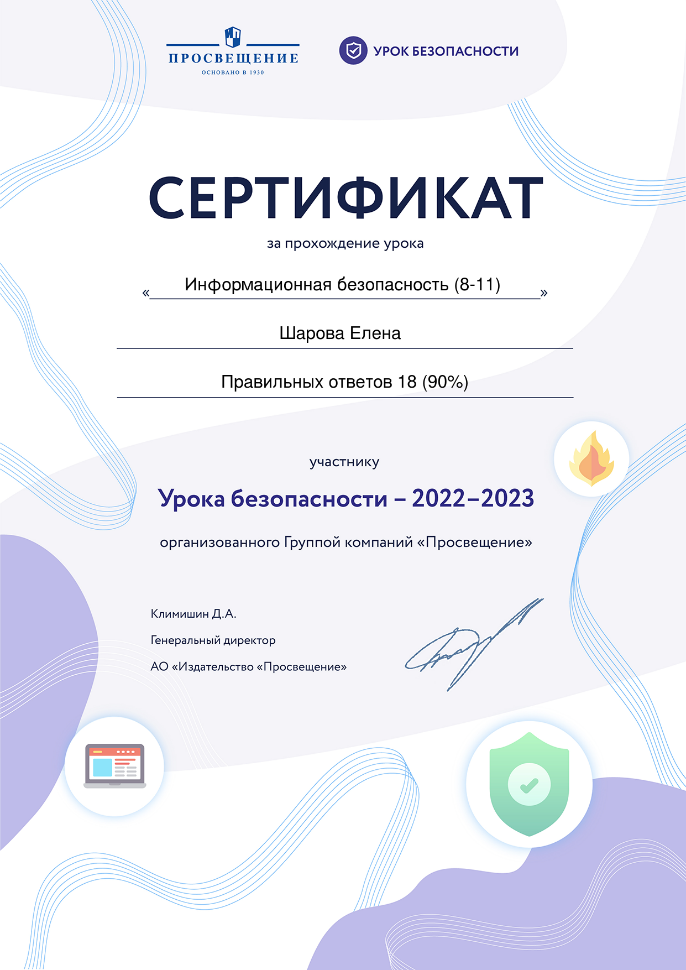 По ходу мероприятия обучающиеся проявили активность. Общение носило неформальный характер. Длительность занятия  и информационная нагрузка соответствовала особенностям студентов и профилю обучения и специальности, спланирована обратная связь.Внеаудиторная самостоятельная работа выполнялась обучающимися с использованием общего программного обеспечения. В заключение мероприятия подведен итог, по результатам тестирования двадцати студентам выданы сертификаты. Пример сертификата приведен на рисунке 2.Содержание внеурочного мероприятия полностью соответствует современным требованиям ФГОС. Взаимодействие между преподавателем и студентами можно охарактеризовать как демократическое.Считаю, что поставленная цель достигнута.Преподаватель ИКТ и ПМ Радевич Л.И.Список источников информацииБелоус, А. И. Основы кибербезопасности. Стандарты, концепции, методы и средства обеспечения / А. И. Белоус, В. А. Солодуха. — Москва : Техносфера, 2021. — 482 c. — ISBN 978-5-94836-612-8. — Текст : электронный // Электронный ресурс цифровой образовательной среды СПО PROFобразование : [сайт]. — URL: https://profspo.ru/books/108023Ефимова, Л. Л. Информационная безопасность детей. Российский и зарубежный опыт : монография / Л. Л. Ефимова, С. А. Кочерга. — Москва : ЮНИТИ-ДАНА, 2017. — 239 c. — ISBN 978-5-238-02405-9. — Текст : электронный // Электронный ресурс цифровой образовательной среды СПО PROFобразование : [сайт]. — URL: https://profspo.ru/books/81631Методические рекомендации педагогу по организации и проведению Всероссийского урока безопасности. Режим доступа: https://safetylesson.prosv.ru/_data/personal/379/metod-posobie-information-security23.pdfСловарь терминов по информационной безопасности. Режим доступа:  https://ib-bank.ru/glossary/Приложение А 
Словарь используемых понятийСоциальная инженерия — приёмы, направленные на получение несанкционированного доступа к конфиденциальной информации и основанные на знании особенностей психологии людей.Спам — массовая рассылка не запрошенных пользователем электронных писем и сообщений в мессенджерах. Как правило, спам-сообщения носят рекламный или агитационный характер. Спам может нанести вред компьютеру и причинить неудобства его пользователю, так как на очистку почтового ящика уходит значительное количество времени, а открытие некоторых сообщений может повлечь за собой установку вредоносного ПО.Фишинг (в переводе с английского дословно означает «выуживание») — рассылка писем от имени известных фирм или крупных организаций с целью получения доступа к конфиденциальным данным (логин, пароль) пользователя Сети.Кибербуллинг - форма запугивания, насилия и травли детей с помощью телефонов и Интернета. Кибербуллинг опасен не меньше, чем издевательства в привычном понимании, ведь жертва кибербуллинга находится в большом психологическом напряжении, и не каждый ребёнок сможет его вынести самостоятельно.Кибербуллинг включает в себя:анонимные угрозы — пересылка писем без подписи отправителя, содержащих угрозы, оскорбления, часто с использованием ненормативной лексики;преследование — рассылка неприятных писем своей жертве продолжительное время, которая в дальнейшем может вылиться в шантаж какими-либо фактами её жизни;использование личной информации — взлом электронной почты или страниц в социальных сетях для получения личной информации для шантажа или издевательств;флейминг — обмен эмоциональными репликами между агрессором (иногда их может быть несколько) и жертвой с целью получения удовольствия от нанесения оскорблений;хипплейпинг — видеозаписи с издевательствами, которые «заливают» на ресурсы, где их сможет увидеть большое количество пользователей. Такие ролики, естественно, «заливаются» без согласия потенциальной жертвы.«Нигерийская афера». Обычно пользователю приходит электронное письмо от незнакомца, которому срочно нужно перевести большую сумму денег из одной страны в другую (например, из Нигерии, отсюда и название). Жертве обещают немалое вознаграждение за помощь в переводе денег. Однако сначала просят перевести определённую сумму, чтобы оплатить банковские расходы, а как только перевод денег состоялся, мошенник исчезает.«Лотерея». Пользователь получает письмо по электронной почте, в котором сообщается, что он выиграл в лотерею и что для получения выигрыша ему необходимо прислать свои данные. Жертву просят перечислить определенную сумму денег, чтобы покрыть банковские и другие расходы. После перечисления денег мошенник исчезает.«Подружка». На электронную почту пользователя приходит письмо с просьбой о знакомстве. Часто во вложении имеется фотография красивой девушки. В письме говорится, что она мечтает побывать в вашей стране и встретиться с вами, так как влюбилась с первого взгляда. Она хочет приехать незамедлительно, но в последний момент возникают какие-то проблемы, и ей необходимы деньги. Неудивительно, что после перевода названной суммы исчезают не только деньги, но и девушка.«Приглашение на работу». Жертва получает письмо с приглашением на работу от иностранной компании, которая ищет финансовых агентов в её стране. Работа предельно проста, её можно выполнять, не выходя из дома, и при этом зарабатывать намного больше, чем сейчас. Если жертва соглашается с данным предложением, её просят прислать банковские реквизиты. Деньги перечисляют на счёт жертвы, а потом просят снять деньги со счёта и переслать их через систему перевода. Так жертва становится «переходным звеном» в цепочке мошенников, а когда дело попадает в полицию, жертва превращается в соучастника. В отличие от афер другого типа, в этом случае жертва даже не подозревает о том, что совершает преступление.«Личные страницы». Мошенники похищают данные для входа на личные страницы, затем меняют логин, чтобы у хозяина страницы больше не было возможности пользоваться своим аккаунтом. Далее преступники отправляютсэтой страницы всем контактам сообщения, указывая, что владелец страницы сейчас в отпуске за границей, что его ограбили как раз перед возвращением домой.«Компенсация». В электронном письме сообщается, что был создан специальный фонд для выплаты различных компенсаций и что адрес жертвы был в списке пострадавших.«Ошибка». Этот тип мошенничества очень популярен. Мошенники выходят на контакт с жертвой, которая недавно размещала рекламу о продаже, например, дома, соглашаются купить дом и быстро высылают чек на определённую сумму, которая всегда «случайно» оказывается неверной (как ни странно, всегда больше, чем сумма, о которой договаривались). Жертву просят вернуть разницу. Позже оказывается, что чек недействителен, дом так и не продан, а переведённые жертвой деньги потеряны.Приложение Б 
Задания теста 1 Информация, размешенная в Интернете:а) легко удаляетсяб)доступна ограниченному кругу людейв) доступна всем г) всегда достоверна2 Какие цифровые следы фиксирует смартфон?а) геоданныев) поисковые запросыб) текстовые и голосовые перепискиг) все ответы верны3 Что такое кибербуллинг?а) форма насилияб) краха логинов и паролейв) способ общенияг) вид компьютерного вируса4 К кибербуллингу относится:а) анонимные угрозыб) шантажв)  преследованияг) все ответы верны5 С какими опасностями в Интернете можно встретиться чаще всего?а) заражение компьютера вирусом 			в) противоправный контент б) сомнительные сообщения от незнакомцев 		г) все ответы верны6 Что относится к информационным рискам в Интернете?а) фальшивые новости (фейк) б) опасный контентв) цифровая зависимость г) все ответы верны7 Какие персональные данные можно сообщать незнакомым людям в Сети?а) фамилию, имя, отчество, возрастб) домашний адрес, номер телефона, адрес электронной почтыв) все данные, которые попросят г) незнакомым людям в Сети нельзя сообщать никакие персональные данные8	Если незнакомец прислал сообщение с просьбой о деньгах, то:а) он попал в беду, и нужно ему помочь деньгамиб) нужно выяснить, кто он, и. если он попал в боду, помочь ему деньгамив) нужно пообщаться с ним через видеозвонок, выяснить все обстоятельства и, если он попал в беду, помочь ему деньгамиг) это обман, и нужно игнорировать сообщение9 Если внезапно пришло сообщение от незнакомца о том. что Ваш друг попал в беду и срочно нужно перевести деньги, чтобы ему помочь, то:а) нужно срочно перевести деньги, чтобы помочь другу6) нужно выяснить,что именно случилось с другом, и перевести деньгив) нужно связаться с другом, а если не получается, связаться с его близкими и выяснить, действительно ли друг попал в бедуг) игнорировать сообщение10	Если Вам внезапно приходит сообщение от знакомого человека с просьбой о деньгах, то:а) нужно позвонить ему и уточнить, действительно ли он писал сообщение с просьбой о деньгахб) нужно перевести деньгив) нужно вступить в переписку и перевести деньгиг) нужно игнорировать сообщение11 Если Вам внезапно пришло приглашение на удалённую работу с большой зарплатой, то:а) надо соглашаться и делать то. что просятб) надо выяснить, в чём суть работы, и, если просят купить стартовый набор (например, рассаду,детали и пр), купить его и начать работатьв) надо выяснить, в чём суть работы, и, если просят перевести деньги со счёта на счёт, перевести их (это же работа)г) это обман, и нужно игнорировать сообщение12 Какова цель настойчивых незнакомцев?а) отдать выигрыш в лотерею б) завладеть личными даннымив) помочь другу в беде г) дать Вам работу13 Какими личными данными хотят завладеть кибермошенники?а) паспортными даннымиб) домашними адресами и данными банковских картв) логинами и паролямиг) все ответы верны14 Как можно защититься в Интернете?а) создать свою отдельную учётную запись без привязки к банковским картам родителейб) не реагировать на агрессивные сообщения и самому не провоцировать агрессиюв) использовать настройки конфиденциальности в социальных сетяхг) все ответы верны15 Можно ли рассказывать в Интернете, когда и куда Вы идёте, что будете там делать?а) рассказывать о своих планах можно, чтобы позлить подписчиковб) рассказывать о своих планах не нужно, чтобы не стать жертвой преступленияв) рассказывать о своих планах не нужно, чтобы не вызывать зависть  подписчиковг) это личное дело каждого16 К основным правилам кибербезопасности можно отнести:а) постоянное использование и обновление антивирусных программб) избегание сомнительных «улучшений» для самых распространённых приложенийв) скачивание программ и приложений только из надёжных источниковг) все ответы верны17 Какие опасности в Интернете для техники и программ наиболее распространённые?а) вирусы б) спамв) цифровая зависимость г) мошенники18	Что делать, если взломали Ваш аккаунт?а) заблокировать доступ к банковским картамб) обратиться к службе поддержки социальной сети, поменять паролив) через другие каналы связи связаться с друзьями и сообщить о взломег) все ответы верны19	Что делать, если в новостной ленте Вашего аккаунта появились странные публикации?а) проверить, какая группа/профиль выкладывает подобные материалы.б) сообщить администрации ресурса и отписаться	в) попытаться успокоиться и напомнить себе, что находишься в безопасностиг) все ответы верны20 Что делать, если Вам угрожают в Интернете?а) не отвечать и удалить сообщение б) не отвечать и показать сообщение родителямв) отвечать злыми и обидными сообщениями, защищатьсяг) нет верного ответа 1 Наименование внеклассного мероприятияУрок информационной безопасности. 
Цифровая гигиена2 Группы2 курс3 Форма проведенияВнеурочное  аудиторное мероприятие4  Цель мероприятияАктуализировать информацию о правилах поведения в цифровой средеНаучить анализировать информационный материал с целью обеспечения безопасности жизнедеятельности5 Задачи мероприятияОбразовательные- знают правила безопасного обращения с компьютером и основные правила по защите от вредной и опасной информации;- имеют понятия о внешних и внутренних киберугрозахВоспитательные - проявляют уважение и навыки этичного отношения к собеседникам и принимают меры защиты от кибермошенниковРазвивающие - узнают схему работы кибермошенников, основные виды интернет-афер.6 Оборудование и оснащение мероприятияПерсональный компьютер, подключенный к сети Интернет,;Образовательная платформа «Просвещение»7 Средства обученияВидеоролик «Цифровая гигиена»Тестовый контроль on-line8 Основные термины и понятияКомпьютер, смартфон, игровая приставка, наушники, электромагнитное излучение, информационная безопасность, кибербуллинг, троллинг,  преследование, использование личной информации, агрессия, буллинг, мошенничество, вымогательствоЭтапДеятельностьпреподавателяДеятельностьобучающихсяМетоды и средстваобученияОжидаемыйрезультат
Предварительная подготовкаОбъявление на сайте DTBT MoodleИзучение методических материалов Дистанционая форма обученияАктивность студентовОрганизационный момент3 минОценивает готовность студентов к мероприятиюАнализируют предлагаемое программное обеспечениеОрганизуют рабочее место.Интерактивная форма обученияОрганизация внимания всех студентов, готов- ность группы к просмотруМотивационная установка7 минМотивирует, задает, наво-дящие вопросы для постановки цели и задач.Высказывают свои предполо-жения и догад-ки, делают вы-воды. Ставят цель, формули-руют задачи. Эвристическая беседа. Студенты замотивированыПросмотр видео ролика15 минДемонстрирует видео «Цифровая гигиена»Смотрят видеоНаглядно-демонстрационныйАктивизация мыслительной деятельности. Аналитическая, критическая составляющаяПроверка усвоения информацииТестирование12 минОрганизует тестирование студентов Подготавливает бланк тестирования.Заполняют форму тестаИнтерактивная форма обученияУдовлетворенность полученными знаниями, разрешение возникших проблемРефлексия8 минПредлагает студентам высказаться о просмотренном материалеПоддерживает адекватную оценку студентовВысказываются о видеомате-риале, слушают, осмысливают. Сохраняют на телефон памятку (Рисунок 1)Интерактивная форма обученияПоложительная оценка деятельности и эффективности самостоятельной работы студентов